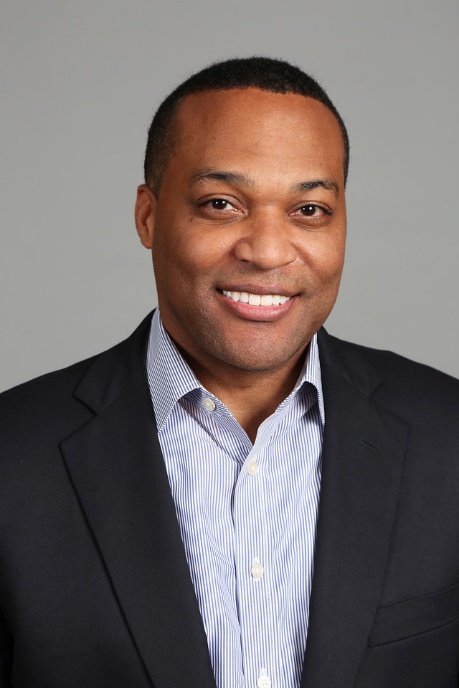 Name: Keith E. HortonCompany Name: Camelot Illinois LLCCurrent or Most Recent Role: 
General Counsel & Vice President of ComplianceAre You The Top Legal Officer – GC/CLO?  YesTo whom do you report (Title): General ManagerCompany Revenue and Market Cap:  $3 billion (annual revenue)Public? NoEducation: B.A., Economics, Yale UniversityJ.D., University of Illinois College of LawLaw School Graduation Date: May 2004GC Sponsors: John F. SchombergGeneral CounselIllinois Department of Human Servicesjfschomberg@yahoo.comAny Geographical Preferences or Restrictions? NoPrior In-House Titles: General Counsel & Ethics OfficerDeputy General CounselPrimary Area(s) of Practice/Experience (explain):Litigation: Former Am Law 100 commercial litigator with experience representing Fortune 500 companies, privately held corporations, and individuals in federal and state litigation. Commercial contracts: Negotiated, drafted, and managed hundreds of agreements with vendors, suppliers, customers, and other strategic partners.   Government: General Counsel and procurement experience in state government and a $3 billion (annual revenue) privately owned company in a highly regulated industry.  Contact Information:  keh11@yahoo.com(917) 805-7344 (m)1209 W. Lexington St.Chicago, IL 60607Law Firm Experience (firms, years practice areas):Cozen O'Connor (Litigation Associate, 2004-2006)Wildman Harrold (Litigation Associate, 2006-2009)Law Office of Keith E. Horton (Managing Member, 2009-11)Explain level of Corporate Governance and Corporate Board Room Experience:I am responsible for the company secretarial requirements of Camelot Illinois LLC, which involves preparing reports and meeting materials in advance of monthly governance meetings, maintaining meeting minutes, and reporting to the parent company’s directors on legal matters. I also serve as the Board Secretary for the Yale Club of Chicago Foundation, a not-for-profit corporation, which involves drafting board resolutions, recording board member votes, and preparing board minutes.Industry Experience: Lottery/Gaming/Entertainment Government Financial Services Construction Explain level of Corporate Governance and Corporate Board Room Experience:I am responsible for the company secretarial requirements of Camelot Illinois LLC, which involves preparing reports and meeting materials in advance of monthly governance meetings, maintaining meeting minutes, and reporting to the parent company’s directors on legal matters. I also serve as the Board Secretary for the Yale Club of Chicago Foundation, a not-for-profit corporation, which involves drafting board resolutions, recording board member votes, and preparing board minutes.Size of the Largest Team Managed (explain): Eight; as General Counsel for the Office of the Illinois State Treasurer, I managed a team of 8 professionals (5 attorneys, 1 Chief Procurement Officer, 1 paralegal, and 1 executive assistant). Experience with Public Company Securities Issues: Yes, as GC of the Illinois State Treasurer's Office (2015-2017), I advised on shareholder resolutions and institutional investor relations.International Experience:Yes, as General Counsel of Camelot Illinois LLC, I negotiated multimillion-dollar subcontractor agreements with suppliers based throughout Europe.In which of these critical areas do you have experience -- M&A, Securities, Corporate Governance, Finance, Litigation Management, Compliance, Regulatory and Enterprise Risk Assessment?  Please explain. Litigation Management: 10+ years’ experience overseeing in-house and outside counsel during all phases of litigation.Compliance: 7+ years’ experience developing policies and training employees on ethics, transparency, employment, and procurement laws; currently VP of Compliance.Regulatory: 6+ years’ senior-level state government experience advising internal clients and regulated entities on Illinois administrative rules.Enterprise Risk Assessment: Current Chairman of Camelot Illinois LLC’s Audit, Risk & Security group responsible for managing enterprise risks, including maintenance of risk log and implementation of Information Security Management System (ISMS) framework.Corporate Governance: Responsible for the company secretarial requirements of Camelot Illinois LLC.Finance: Assisted in the administration of the State of Illinois’ $222 million venture capital investment portfolio, including development of investment policies. M&A: Management consultant on Bermuda-based insurer’s $3+ billion acquisition of U.S. property/casualty business.Summary of Experience/Bio: (300 words or less) Keith E. Horton is the General Counsel and Vice President of Compliance for Camelot Illinois LLC, the private manager of the Illinois Lottery. In this role, he oversees the legal, compliance, procurement, corporate social responsibility, and internal audit functions of the $3 billion (annual revenue) company. Prior to joining Camelot Illinois, Mr. Horton was General Counsel & Ethics Officer for the Illinois State Treasurer's Office. As the chief legal officer, he managed the legal and procurement functions of the state government entity responsible for investing and custody of more than $25 billion of public funds. Mr. Horton also pursued cases to help individuals recover unclaimed property, including a 2016 lawsuit against one of the largest mobile network operators in the United States that resulted in a multimillion-dollar settlement benefitting 32,000 customers. Mr. Horton’s previous public experience includes serving as Deputy General Counsel for the Office of the Governor, where he managed or served as liaison to the chief legal counsels for more than 20 State agencies, boards, and commissions. Before working as in-house counsel, Mr. Horton owned a law firm and was a litigation associate in the Chicago offices of two national law firms. Mr. Horton’s work in the legal community has been recognized by numerous organizations and publications, including First Chair (Top General Counsel Award, 2018) and Crain’s Chicago Business (Most Influential Minority Lawyers in Chicago, 2017). He currently resides in Chicago with his wife and son.Summary of Experience/Bio: (300 words or less) Keith E. Horton is the General Counsel and Vice President of Compliance for Camelot Illinois LLC, the private manager of the Illinois Lottery. In this role, he oversees the legal, compliance, procurement, corporate social responsibility, and internal audit functions of the $3 billion (annual revenue) company. Prior to joining Camelot Illinois, Mr. Horton was General Counsel & Ethics Officer for the Illinois State Treasurer's Office. As the chief legal officer, he managed the legal and procurement functions of the state government entity responsible for investing and custody of more than $25 billion of public funds. Mr. Horton also pursued cases to help individuals recover unclaimed property, including a 2016 lawsuit against one of the largest mobile network operators in the United States that resulted in a multimillion-dollar settlement benefitting 32,000 customers. Mr. Horton’s previous public experience includes serving as Deputy General Counsel for the Office of the Governor, where he managed or served as liaison to the chief legal counsels for more than 20 State agencies, boards, and commissions. Before working as in-house counsel, Mr. Horton owned a law firm and was a litigation associate in the Chicago offices of two national law firms. Mr. Horton’s work in the legal community has been recognized by numerous organizations and publications, including First Chair (Top General Counsel Award, 2018) and Crain’s Chicago Business (Most Influential Minority Lawyers in Chicago, 2017). He currently resides in Chicago with his wife and son.